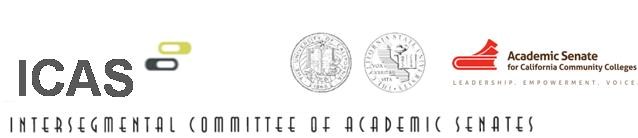   NOTICE OF MEETING Friday, February 9th, 2018
10:00 a.m.—3:00 p.m. (Morning refreshments & lunch will be provided)USC State Capital Center1800 I Street, Sacramento, CA 95811 – Capital Roomhttp://icas-ca.org/List of Agenda Enclosures Enclosure 1:	February 9, 2018 AgendaEnclosure 2: 	September 28, 2017 MinutesEnclosure 3: 	December 6, 2017 MinutesEnclosure 4a, 4b, 4c, 4d: 	PowerPoint presentations (Transfer Forum)Enclosure 5: 	ASCSU Bill resolution and matrix (Legislative Advocacy)Enclosure 6: 	Gerard Hanley letter (AB 798)Enclosure 7a: 	Education Learning Lab (ASCSU Resolution – First Reading)Enclosure 7b: 	Education Learning Lab (Budget Trailer Language)Enclosure 8: 	ASCSU resolution on Project ReboundEnclosure 9: 	Area D Proposed RevisionsActionItemItemItem 	EnclosureAction10:00 a.m.IIIAnnouncements Christine M. Miller, ICAS Chair - WelcomeAction10:05 a.m. IIIIIIConsent CalendarApproval of February 9, 2018 AgendaApproval of September 28, 2017 Meeting Minutes Approval of December 6, 2017 Meeting MinutesEncl. 1Encl. 2Encl. 3Discussion/Action 10:10 a.m. - 10:40 a.m.IIIIIIIIITransfer Forum DebriefingEvaluation of February 1, 2018 Transfer ForumSuggestions for next year and Legislative Day in April.Encl. 4a, 4b, 4c, & 4dDiscussion/Action10:40 a.m. - 11:10 a.m.Discussion/Action10:40 a.m. - 11:10 a.m.IVLegislative Advocacy/DayRefine messages on transfer.Position on BillsLegislative Advocacy/DayRefine messages on transfer.Position on BillsEncl. 5Discussion/Action11:10 a.m. - 11:40 a.m.VVVAB 798 (California College Textbook Affordability Act of 2015)Gerard Hanley letter to ICASEncl. 6 Discussion/Action11:40 a.m. - 12:00 noonVIVIVIEducation Learning LabASCSU Fiscal & Governmental Affairs Committee resolution Budget Trailer LanguageEncl. 7a & 7b Lunch/Discussion12:00 noon to 1:00 p.m.VIIIVIIIVIIIWorking LunchReports from Senate LeadershipChristine Miller, Chair, CSU Academic SenateProject ReboundCounseling ServicesTuitionShane White, Chair, UC Academic Senate Proposed fee increase for 2018-19Consultant Report on UCOPFaculty SalariesUC Bilateral Higher Education group meeting (DACA and related issues)Julie Bruno, President, CCC Academic SenateEncl. 8Discussion/Action1:00 p.m. to 1:30 p.m.VIIVIIVIISegmental StrategiesBudgets/financeWorking with respective governing boardsDiscussion/Action 1:30 p.m. to 2:00 p.m.IXIXIXIGETC Standards SubcommitteeThe IGETC Resources page on the ICAS website Discussion 2:00 p.m. to 2:30 p.m.XXXArea D Proposed RevisionsResponse to the UC Campus, UC Academic Council and CSU comments.Discussion/Action 2:30 p.m. to 3:00 p.m.XIXIXIC-ID 5-Years ReviewDiscuss strategies on how to engage 4-year faculty for the C-ID 5-year review. Alternatively, ICAS may wish to determine alternate solutions for C-ID when 4-Year faculty are unavailable to participate.Encl. 9